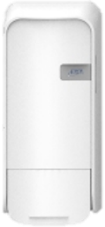 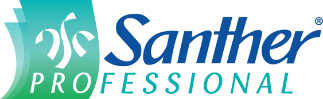 DQS10DQS10DQS10FICHA TÉCNICAFICHA TÉCNICADQS10DQS10DQS10Data versão:Junho/2020Dispenser para Sabonete/Álcool 800 ml (Manual) Branco - Linha QuartzDispenser para Sabonete/Álcool 800 ml (Manual) Branco - Linha QuartzDispenser para Sabonete/Álcool 800 ml (Manual) Branco - Linha QuartzDispenser para Sabonete/Álcool 800 ml (Manual) Branco - Linha QuartzDispenser para Sabonete/Álcool 800 ml (Manual) Branco - Linha QuartzDispenser para Sabonete/Álcool 800 ml (Manual) Branco - Linha QuartzDispenser para Sabonete/Álcool 800 ml (Manual) Branco - Linha QuartzDispenser para Sabonete/Álcool 800 ml (Manual) Branco - Linha QuartzDispenser para Sabonete/Álcool 800 ml (Manual) Branco - Linha QuartzDispenser para Sabonete/Álcool 800 ml (Manual) Branco - Linha QuartzDispenser para Sabonete/Álcool 800 ml (Manual) Branco - Linha QuartzDADOS DO PRODUTODADOS DO PRODUTODADOS DO PRODUTODADOS DO PRODUTODADOS DO PRODUTODADOS DO PRODUTODADOS DO PRODUTODADOS DO PRODUTODADOS DO PRODUTODADOS DO PRODUTODADOS DO PRODUTOCódigoCódigoCódigoCódigoCódigoDescrição na faturaDescrição na faturaDescrição na faturaDescrição na faturaDescrição na faturaDescrição na fatura Dispenser Santher  Quartz Saboneteira 800ml  Branco 1pç Dispenser Santher  Quartz Saboneteira 800ml  Branco 1pç Dispenser Santher  Quartz Saboneteira 800ml  Branco 1pç Dispenser Santher  Quartz Saboneteira 800ml  Branco 1pç Dispenser Santher  Quartz Saboneteira 800ml  Branco 1pçDISP SANT QUARTZ SABONET 800ML BRA 1PÇDISP SANT QUARTZ SABONET 800ML BRA 1PÇDISP SANT QUARTZ SABONET 800ML BRA 1PÇDISP SANT QUARTZ SABONET 800ML BRA 1PÇDISP SANT QUARTZ SABONET 800ML BRA 1PÇDISP SANT QUARTZ SABONET 800ML BRA 1PÇDIMENSÕES DO DISPENSERDIMENSÕES DO DISPENSERDIMENSÕES DO DISPENSERDIMENSÕES DO DISPENSERDIMENSÕES DO DISPENSERDIMENSÕES DO DISPENSERDIMENSÕES DO DISPENSERDIMENSÕES DO DISPENSERDIMENSÕES DO DISPENSERDIMENSÕES DO DISPENSERDIMENSÕES DO DISPENSERComprimento/ProfundidadeComprimento/ProfundidadeComprimento/ProfundidadeComprimento/ProfundidadeComprimento/ProfundidadePeso líquidoPeso líquidoPeso líquidoPeso líquidoPeso líquidoPeso líquido130 mm130 mm130 mm130 mm130 mm0,650Kg0,650Kg0,650Kg0,650Kg0,650Kg0,650KgAlturaAlturaAlturaAlturaAlturaLarguraLarguraLarguraLarguraLarguraLargura290 mm290 mm290 mm290 mm290 mm130 mm130 mm130 mm130 mm130 mm130 mmValidadeValidadeValidadeValidadeValidadeDosagem por acionamentoDosagem por acionamentoDosagem por acionamentoDosagem por acionamentoDosagem por acionamentoDosagem por acionamentoIndeterminada – Produto não PerecívelIndeterminada – Produto não PerecívelIndeterminada – Produto não PerecívelIndeterminada – Produto não PerecívelIndeterminada – Produto não Perecível0,40ml0,40ml0,40ml0,40ml0,40ml0,40mlDADOS DE DESPACHODADOS DE DESPACHODADOS DE DESPACHODADOS DE DESPACHODADOS DE DESPACHODADOS DE DESPACHODADOS DE DESPACHODADOS DE DESPACHODADOS DE DESPACHODADOS DE DESPACHODADOS DE DESPACHOUnidade de Despacho (UD):Unidade de Despacho (UD):Unidade de Despacho (UD):Unidade de Despacho (UD):Unidade de Despacho (UD):Unidade de Despacho (UD):Unidade de Despacho (UD):Unidade de Despacho (UD):Unidade de Despacho (UD):Unidade de Despacho (UD):Unidade de Despacho (UD):Caixa com 1 peçaCaixa com 1 peçaCaixa com 1 peçaCaixa com 1 peçaCaixa com 1 peçaCaixa com 1 peçaCaixa com 1 peçaCaixa com 1 peçaCaixa com 1 peçaCaixa com 1 peçaCaixa com 1 peçaCódigo de Barras DUN 14:Código de Barras DUN 14:Código de Barras DUN 14:Código de Barras DUN 14:Código de Barras DUN 14:Volume:Volume:Volume:Volume:Volume:Volume:1 789 61100 1033 21 789 61100 1033 21 789 61100 1033 21 789 61100 1033 21 789 61100 1033 20,00588 m ³0,00588 m ³0,00588 m ³0,00588 m ³0,00588 m ³0,00588 m ³Peso Líquido:Peso Líquido:Peso Líquido:Peso Líquido:Peso Líquido:Peso Bruto:Peso Bruto:Peso Bruto:Peso Bruto:Peso Bruto:Peso Bruto:0,500 kg0,500 kg0,500 kg0,500 kg0,500 kg0,700 kg0,700 kg0,700 kg0,700 kg0,700 kg0,700 kgDimensão UD (C x L x A):Dimensão UD (C x L x A):Dimensão UD (C x L x A):Dimensão UD (C x L x A):Dimensão UD (C x L x A):Dimensão UD (C x L x A):Dimensão UD (C x L x A):Dimensão UD (C x L x A):Dimensão UD (C x L x A):Dimensão UD (C x L x A):Dimensão UD (C x L x A):300 mmx 140mm x 140 mm300 mmx 140mm x 140 mm300 mmx 140mm x 140 mm300 mmx 140mm x 140 mm300 mmx 140mm x 140 mm300 mmx 140mm x 140 mm300 mmx 140mm x 140 mm300 mmx 140mm x 140 mm300 mmx 140mm x 140 mm300 mmx 140mm x 140 mm300 mmx 140mm x 140 mmCaracterística do Produto Característica do Produto Característica do Produto Característica do Produto Característica do Produto Característica do Produto Característica do Produto Característica do Produto Característica do Produto Característica do Produto Característica do Produto Dispenser produzido com materiais de alta qualidade, resistência e beleza, proporcionam excelente custo/benefício na sua utilização, além de ser pequeno o que é considerado um diferencial no mercado Professional.Dispenser produzido com materiais de alta qualidade, resistência e beleza, proporcionam excelente custo/benefício na sua utilização, além de ser pequeno o que é considerado um diferencial no mercado Professional.Dispenser produzido com materiais de alta qualidade, resistência e beleza, proporcionam excelente custo/benefício na sua utilização, além de ser pequeno o que é considerado um diferencial no mercado Professional.Dispenser produzido com materiais de alta qualidade, resistência e beleza, proporcionam excelente custo/benefício na sua utilização, além de ser pequeno o que é considerado um diferencial no mercado Professional.Dispenser produzido com materiais de alta qualidade, resistência e beleza, proporcionam excelente custo/benefício na sua utilização, além de ser pequeno o que é considerado um diferencial no mercado Professional.Dispenser produzido com materiais de alta qualidade, resistência e beleza, proporcionam excelente custo/benefício na sua utilização, além de ser pequeno o que é considerado um diferencial no mercado Professional.Dispenser produzido com materiais de alta qualidade, resistência e beleza, proporcionam excelente custo/benefício na sua utilização, além de ser pequeno o que é considerado um diferencial no mercado Professional.Dispenser produzido com materiais de alta qualidade, resistência e beleza, proporcionam excelente custo/benefício na sua utilização, além de ser pequeno o que é considerado um diferencial no mercado Professional.Dispenser produzido com materiais de alta qualidade, resistência e beleza, proporcionam excelente custo/benefício na sua utilização, além de ser pequeno o que é considerado um diferencial no mercado Professional.Dispenser produzido com materiais de alta qualidade, resistência e beleza, proporcionam excelente custo/benefício na sua utilização, além de ser pequeno o que é considerado um diferencial no mercado Professional.Dispenser produzido com materiais de alta qualidade, resistência e beleza, proporcionam excelente custo/benefício na sua utilização, além de ser pequeno o que é considerado um diferencial no mercado Professional.InstalaçãoInstalaçãoInstalaçãoInstalaçãoInstalaçãoInstalaçãoInstalaçãoInstalaçãoInstalaçãoInstalaçãoInstalaçãoA instalação pode ser feita com parafusos que acompanham o dispenser, a recomendação de altura de instalação deste dispenser é de 1,40 cm do piso (chão) e 30 cm do tampo da piaSempre utilize os equipamentos de segurança individual durante o trabalho de instalação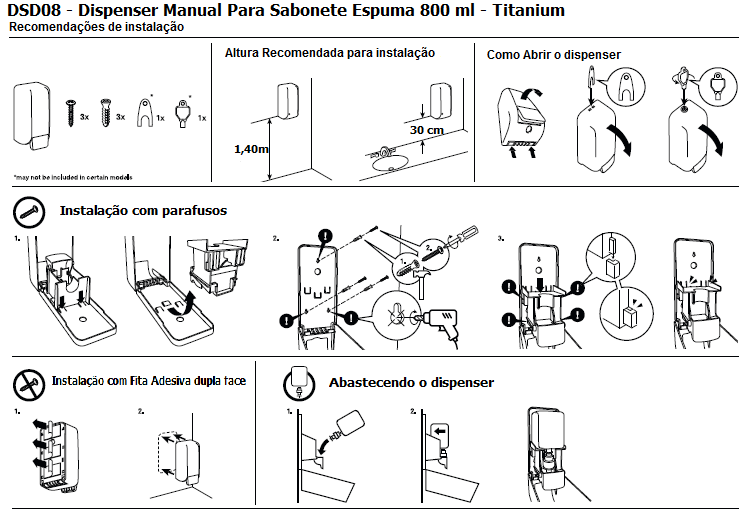 A instalação pode ser feita com parafusos que acompanham o dispenser, a recomendação de altura de instalação deste dispenser é de 1,40 cm do piso (chão) e 30 cm do tampo da piaSempre utilize os equipamentos de segurança individual durante o trabalho de instalaçãoA instalação pode ser feita com parafusos que acompanham o dispenser, a recomendação de altura de instalação deste dispenser é de 1,40 cm do piso (chão) e 30 cm do tampo da piaSempre utilize os equipamentos de segurança individual durante o trabalho de instalaçãoA instalação pode ser feita com parafusos que acompanham o dispenser, a recomendação de altura de instalação deste dispenser é de 1,40 cm do piso (chão) e 30 cm do tampo da piaSempre utilize os equipamentos de segurança individual durante o trabalho de instalaçãoA instalação pode ser feita com parafusos que acompanham o dispenser, a recomendação de altura de instalação deste dispenser é de 1,40 cm do piso (chão) e 30 cm do tampo da piaSempre utilize os equipamentos de segurança individual durante o trabalho de instalaçãoA instalação pode ser feita com parafusos que acompanham o dispenser, a recomendação de altura de instalação deste dispenser é de 1,40 cm do piso (chão) e 30 cm do tampo da piaSempre utilize os equipamentos de segurança individual durante o trabalho de instalaçãoA instalação pode ser feita com parafusos que acompanham o dispenser, a recomendação de altura de instalação deste dispenser é de 1,40 cm do piso (chão) e 30 cm do tampo da piaSempre utilize os equipamentos de segurança individual durante o trabalho de instalaçãoA instalação pode ser feita com parafusos que acompanham o dispenser, a recomendação de altura de instalação deste dispenser é de 1,40 cm do piso (chão) e 30 cm do tampo da piaSempre utilize os equipamentos de segurança individual durante o trabalho de instalaçãoA instalação pode ser feita com parafusos que acompanham o dispenser, a recomendação de altura de instalação deste dispenser é de 1,40 cm do piso (chão) e 30 cm do tampo da piaSempre utilize os equipamentos de segurança individual durante o trabalho de instalaçãoA instalação pode ser feita com parafusos que acompanham o dispenser, a recomendação de altura de instalação deste dispenser é de 1,40 cm do piso (chão) e 30 cm do tampo da piaSempre utilize os equipamentos de segurança individual durante o trabalho de instalaçãoA instalação pode ser feita com parafusos que acompanham o dispenser, a recomendação de altura de instalação deste dispenser é de 1,40 cm do piso (chão) e 30 cm do tampo da piaSempre utilize os equipamentos de segurança individual durante o trabalho de instalaçãoRecomendaçõesRecomendaçõesRecomendaçõesRecomendaçõesRecomendaçõesRecomendaçõesRecomendaçõesRecomendaçõesRecomendaçõesRecomendaçõesRecomendaçõesNão armazene ou instale este produto em ambientes com alta temperatura, não seguros e manter ao abrigo da luz solar.Limpeza: Utilizar um pano macio, evitar a utilização de produtos químicos, abrasivos e derivados de petróleo.Não armazene ou instale este produto em ambientes com alta temperatura, não seguros e manter ao abrigo da luz solar.Limpeza: Utilizar um pano macio, evitar a utilização de produtos químicos, abrasivos e derivados de petróleo.Não armazene ou instale este produto em ambientes com alta temperatura, não seguros e manter ao abrigo da luz solar.Limpeza: Utilizar um pano macio, evitar a utilização de produtos químicos, abrasivos e derivados de petróleo.Não armazene ou instale este produto em ambientes com alta temperatura, não seguros e manter ao abrigo da luz solar.Limpeza: Utilizar um pano macio, evitar a utilização de produtos químicos, abrasivos e derivados de petróleo.Não armazene ou instale este produto em ambientes com alta temperatura, não seguros e manter ao abrigo da luz solar.Limpeza: Utilizar um pano macio, evitar a utilização de produtos químicos, abrasivos e derivados de petróleo.Não armazene ou instale este produto em ambientes com alta temperatura, não seguros e manter ao abrigo da luz solar.Limpeza: Utilizar um pano macio, evitar a utilização de produtos químicos, abrasivos e derivados de petróleo.Não armazene ou instale este produto em ambientes com alta temperatura, não seguros e manter ao abrigo da luz solar.Limpeza: Utilizar um pano macio, evitar a utilização de produtos químicos, abrasivos e derivados de petróleo.Não armazene ou instale este produto em ambientes com alta temperatura, não seguros e manter ao abrigo da luz solar.Limpeza: Utilizar um pano macio, evitar a utilização de produtos químicos, abrasivos e derivados de petróleo.Não armazene ou instale este produto em ambientes com alta temperatura, não seguros e manter ao abrigo da luz solar.Limpeza: Utilizar um pano macio, evitar a utilização de produtos químicos, abrasivos e derivados de petróleo.Não armazene ou instale este produto em ambientes com alta temperatura, não seguros e manter ao abrigo da luz solar.Limpeza: Utilizar um pano macio, evitar a utilização de produtos químicos, abrasivos e derivados de petróleo.Não armazene ou instale este produto em ambientes com alta temperatura, não seguros e manter ao abrigo da luz solar.Limpeza: Utilizar um pano macio, evitar a utilização de produtos químicos, abrasivos e derivados de petróleo.Nota Nota Nota Nota Nota Nota Nota Nota Nota Nota Nota A garantia está limitada nos termos estabelecidos nesta ficha técnica e não se aplica em casos de danos sofridos por maus tratos, manuseio incorreto, queda ou quebra acidental, onde o cliente está consciente das propriedades bem com seu manuseio e aceita o produto nestas condições.Os dispensers são de propriedade da Santher, sendo fornecidos em regime de comodato aos seus clientes e a venda é proibida.Uso exclusivo com produtos Santher.A garantia está limitada nos termos estabelecidos nesta ficha técnica e não se aplica em casos de danos sofridos por maus tratos, manuseio incorreto, queda ou quebra acidental, onde o cliente está consciente das propriedades bem com seu manuseio e aceita o produto nestas condições.Os dispensers são de propriedade da Santher, sendo fornecidos em regime de comodato aos seus clientes e a venda é proibida.Uso exclusivo com produtos Santher.A garantia está limitada nos termos estabelecidos nesta ficha técnica e não se aplica em casos de danos sofridos por maus tratos, manuseio incorreto, queda ou quebra acidental, onde o cliente está consciente das propriedades bem com seu manuseio e aceita o produto nestas condições.Os dispensers são de propriedade da Santher, sendo fornecidos em regime de comodato aos seus clientes e a venda é proibida.Uso exclusivo com produtos Santher.A garantia está limitada nos termos estabelecidos nesta ficha técnica e não se aplica em casos de danos sofridos por maus tratos, manuseio incorreto, queda ou quebra acidental, onde o cliente está consciente das propriedades bem com seu manuseio e aceita o produto nestas condições.Os dispensers são de propriedade da Santher, sendo fornecidos em regime de comodato aos seus clientes e a venda é proibida.Uso exclusivo com produtos Santher.A garantia está limitada nos termos estabelecidos nesta ficha técnica e não se aplica em casos de danos sofridos por maus tratos, manuseio incorreto, queda ou quebra acidental, onde o cliente está consciente das propriedades bem com seu manuseio e aceita o produto nestas condições.Os dispensers são de propriedade da Santher, sendo fornecidos em regime de comodato aos seus clientes e a venda é proibida.Uso exclusivo com produtos Santher.A garantia está limitada nos termos estabelecidos nesta ficha técnica e não se aplica em casos de danos sofridos por maus tratos, manuseio incorreto, queda ou quebra acidental, onde o cliente está consciente das propriedades bem com seu manuseio e aceita o produto nestas condições.Os dispensers são de propriedade da Santher, sendo fornecidos em regime de comodato aos seus clientes e a venda é proibida.Uso exclusivo com produtos Santher.A garantia está limitada nos termos estabelecidos nesta ficha técnica e não se aplica em casos de danos sofridos por maus tratos, manuseio incorreto, queda ou quebra acidental, onde o cliente está consciente das propriedades bem com seu manuseio e aceita o produto nestas condições.Os dispensers são de propriedade da Santher, sendo fornecidos em regime de comodato aos seus clientes e a venda é proibida.Uso exclusivo com produtos Santher.A garantia está limitada nos termos estabelecidos nesta ficha técnica e não se aplica em casos de danos sofridos por maus tratos, manuseio incorreto, queda ou quebra acidental, onde o cliente está consciente das propriedades bem com seu manuseio e aceita o produto nestas condições.Os dispensers são de propriedade da Santher, sendo fornecidos em regime de comodato aos seus clientes e a venda é proibida.Uso exclusivo com produtos Santher.A garantia está limitada nos termos estabelecidos nesta ficha técnica e não se aplica em casos de danos sofridos por maus tratos, manuseio incorreto, queda ou quebra acidental, onde o cliente está consciente das propriedades bem com seu manuseio e aceita o produto nestas condições.Os dispensers são de propriedade da Santher, sendo fornecidos em regime de comodato aos seus clientes e a venda é proibida.Uso exclusivo com produtos Santher.A garantia está limitada nos termos estabelecidos nesta ficha técnica e não se aplica em casos de danos sofridos por maus tratos, manuseio incorreto, queda ou quebra acidental, onde o cliente está consciente das propriedades bem com seu manuseio e aceita o produto nestas condições.Os dispensers são de propriedade da Santher, sendo fornecidos em regime de comodato aos seus clientes e a venda é proibida.Uso exclusivo com produtos Santher.A garantia está limitada nos termos estabelecidos nesta ficha técnica e não se aplica em casos de danos sofridos por maus tratos, manuseio incorreto, queda ou quebra acidental, onde o cliente está consciente das propriedades bem com seu manuseio e aceita o produto nestas condições.Os dispensers são de propriedade da Santher, sendo fornecidos em regime de comodato aos seus clientes e a venda é proibida.Uso exclusivo com produtos Santher.A garantia está limitada nos termos estabelecidos nesta ficha técnica e não se aplica em casos de danos sofridos por maus tratos, manuseio incorreto, queda ou quebra acidental, onde o cliente está consciente das propriedades bem com seu manuseio e aceita o produto nestas condições.Os dispensers são de propriedade da Santher, sendo fornecidos em regime de comodato aos seus clientes e a venda é proibida.Uso exclusivo com produtos Santher.A garantia está limitada nos termos estabelecidos nesta ficha técnica e não se aplica em casos de danos sofridos por maus tratos, manuseio incorreto, queda ou quebra acidental, onde o cliente está consciente das propriedades bem com seu manuseio e aceita o produto nestas condições.Os dispensers são de propriedade da Santher, sendo fornecidos em regime de comodato aos seus clientes e a venda é proibida.Uso exclusivo com produtos Santher.A garantia está limitada nos termos estabelecidos nesta ficha técnica e não se aplica em casos de danos sofridos por maus tratos, manuseio incorreto, queda ou quebra acidental, onde o cliente está consciente das propriedades bem com seu manuseio e aceita o produto nestas condições.Os dispensers são de propriedade da Santher, sendo fornecidos em regime de comodato aos seus clientes e a venda é proibida.Uso exclusivo com produtos Santher.A garantia está limitada nos termos estabelecidos nesta ficha técnica e não se aplica em casos de danos sofridos por maus tratos, manuseio incorreto, queda ou quebra acidental, onde o cliente está consciente das propriedades bem com seu manuseio e aceita o produto nestas condições.Os dispensers são de propriedade da Santher, sendo fornecidos em regime de comodato aos seus clientes e a venda é proibida.Uso exclusivo com produtos Santher.A garantia está limitada nos termos estabelecidos nesta ficha técnica e não se aplica em casos de danos sofridos por maus tratos, manuseio incorreto, queda ou quebra acidental, onde o cliente está consciente das propriedades bem com seu manuseio e aceita o produto nestas condições.Os dispensers são de propriedade da Santher, sendo fornecidos em regime de comodato aos seus clientes e a venda é proibida.Uso exclusivo com produtos Santher.A garantia está limitada nos termos estabelecidos nesta ficha técnica e não se aplica em casos de danos sofridos por maus tratos, manuseio incorreto, queda ou quebra acidental, onde o cliente está consciente das propriedades bem com seu manuseio e aceita o produto nestas condições.Os dispensers são de propriedade da Santher, sendo fornecidos em regime de comodato aos seus clientes e a venda é proibida.Uso exclusivo com produtos Santher.A garantia está limitada nos termos estabelecidos nesta ficha técnica e não se aplica em casos de danos sofridos por maus tratos, manuseio incorreto, queda ou quebra acidental, onde o cliente está consciente das propriedades bem com seu manuseio e aceita o produto nestas condições.Os dispensers são de propriedade da Santher, sendo fornecidos em regime de comodato aos seus clientes e a venda é proibida.Uso exclusivo com produtos Santher.A garantia está limitada nos termos estabelecidos nesta ficha técnica e não se aplica em casos de danos sofridos por maus tratos, manuseio incorreto, queda ou quebra acidental, onde o cliente está consciente das propriedades bem com seu manuseio e aceita o produto nestas condições.Os dispensers são de propriedade da Santher, sendo fornecidos em regime de comodato aos seus clientes e a venda é proibida.Uso exclusivo com produtos Santher.A garantia está limitada nos termos estabelecidos nesta ficha técnica e não se aplica em casos de danos sofridos por maus tratos, manuseio incorreto, queda ou quebra acidental, onde o cliente está consciente das propriedades bem com seu manuseio e aceita o produto nestas condições.Os dispensers são de propriedade da Santher, sendo fornecidos em regime de comodato aos seus clientes e a venda é proibida.Uso exclusivo com produtos Santher.A garantia está limitada nos termos estabelecidos nesta ficha técnica e não se aplica em casos de danos sofridos por maus tratos, manuseio incorreto, queda ou quebra acidental, onde o cliente está consciente das propriedades bem com seu manuseio e aceita o produto nestas condições.Os dispensers são de propriedade da Santher, sendo fornecidos em regime de comodato aos seus clientes e a venda é proibida.Uso exclusivo com produtos Santher.A garantia está limitada nos termos estabelecidos nesta ficha técnica e não se aplica em casos de danos sofridos por maus tratos, manuseio incorreto, queda ou quebra acidental, onde o cliente está consciente das propriedades bem com seu manuseio e aceita o produto nestas condições.Os dispensers são de propriedade da Santher, sendo fornecidos em regime de comodato aos seus clientes e a venda é proibida.Uso exclusivo com produtos Santher.As informações contidas neste documento são apenas para referência e estão sujeitas a alterações sem prévio aviso, ou seja, esta ficha técnica não deve ser considerada como especificação do produto.As informações contidas neste documento são apenas para referência e estão sujeitas a alterações sem prévio aviso, ou seja, esta ficha técnica não deve ser considerada como especificação do produto.As informações contidas neste documento são apenas para referência e estão sujeitas a alterações sem prévio aviso, ou seja, esta ficha técnica não deve ser considerada como especificação do produto.As informações contidas neste documento são apenas para referência e estão sujeitas a alterações sem prévio aviso, ou seja, esta ficha técnica não deve ser considerada como especificação do produto.As informações contidas neste documento são apenas para referência e estão sujeitas a alterações sem prévio aviso, ou seja, esta ficha técnica não deve ser considerada como especificação do produto.As informações contidas neste documento são apenas para referência e estão sujeitas a alterações sem prévio aviso, ou seja, esta ficha técnica não deve ser considerada como especificação do produto.As informações contidas neste documento são apenas para referência e estão sujeitas a alterações sem prévio aviso, ou seja, esta ficha técnica não deve ser considerada como especificação do produto.As informações contidas neste documento são apenas para referência e estão sujeitas a alterações sem prévio aviso, ou seja, esta ficha técnica não deve ser considerada como especificação do produto.As informações contidas neste documento são apenas para referência e estão sujeitas a alterações sem prévio aviso, ou seja, esta ficha técnica não deve ser considerada como especificação do produto.As informações contidas neste documento são apenas para referência e estão sujeitas a alterações sem prévio aviso, ou seja, esta ficha técnica não deve ser considerada como especificação do produto.As informações contidas neste documento são apenas para referência e estão sujeitas a alterações sem prévio aviso, ou seja, esta ficha técnica não deve ser considerada como especificação do produto.As informações contidas neste documento são apenas para referência e estão sujeitas a alterações sem prévio aviso, ou seja, esta ficha técnica não deve ser considerada como especificação do produto.As informações contidas neste documento são apenas para referência e estão sujeitas a alterações sem prévio aviso, ou seja, esta ficha técnica não deve ser considerada como especificação do produto.As informações contidas neste documento são apenas para referência e estão sujeitas a alterações sem prévio aviso, ou seja, esta ficha técnica não deve ser considerada como especificação do produto.As informações contidas neste documento são apenas para referência e estão sujeitas a alterações sem prévio aviso, ou seja, esta ficha técnica não deve ser considerada como especificação do produto.As informações contidas neste documento são apenas para referência e estão sujeitas a alterações sem prévio aviso, ou seja, esta ficha técnica não deve ser considerada como especificação do produto.As informações contidas neste documento são apenas para referência e estão sujeitas a alterações sem prévio aviso, ou seja, esta ficha técnica não deve ser considerada como especificação do produto.As informações contidas neste documento são apenas para referência e estão sujeitas a alterações sem prévio aviso, ou seja, esta ficha técnica não deve ser considerada como especificação do produto.As informações contidas neste documento são apenas para referência e estão sujeitas a alterações sem prévio aviso, ou seja, esta ficha técnica não deve ser considerada como especificação do produto.As informações contidas neste documento são apenas para referência e estão sujeitas a alterações sem prévio aviso, ou seja, esta ficha técnica não deve ser considerada como especificação do produto.As informações contidas neste documento são apenas para referência e estão sujeitas a alterações sem prévio aviso, ou seja, esta ficha técnica não deve ser considerada como especificação do produto.As informações contidas neste documento são apenas para referência e estão sujeitas a alterações sem prévio aviso, ou seja, esta ficha técnica não deve ser considerada como especificação do produto.Santher® - Fábrica de Papel Santa Therezinha S/ASanther® - Fábrica de Papel Santa Therezinha S/ASanther® - Fábrica de Papel Santa Therezinha S/ASanther® - Fábrica de Papel Santa Therezinha S/ASanther® - Fábrica de Papel Santa Therezinha S/ASanther® - Fábrica de Papel Santa Therezinha S/ASanther® - Fábrica de Papel Santa Therezinha S/ASanther® - Fábrica de Papel Santa Therezinha S/ASanther® - Fábrica de Papel Santa Therezinha S/ASanther® - Fábrica de Papel Santa Therezinha S/ASanther® - Fábrica de Papel Santa Therezinha S/ARod. Capitão Barduíno, km 98 - Bragança Paulista – SP - CEP: 12929-731Rod. Capitão Barduíno, km 98 - Bragança Paulista – SP - CEP: 12929-731Rod. Capitão Barduíno, km 98 - Bragança Paulista – SP - CEP: 12929-731Rod. Capitão Barduíno, km 98 - Bragança Paulista – SP - CEP: 12929-731Rod. Capitão Barduíno, km 98 - Bragança Paulista – SP - CEP: 12929-731Rod. Capitão Barduíno, km 98 - Bragança Paulista – SP - CEP: 12929-731Rod. Capitão Barduíno, km 98 - Bragança Paulista – SP - CEP: 12929-731Rod. Capitão Barduíno, km 98 - Bragança Paulista – SP - CEP: 12929-731Rod. Capitão Barduíno, km 98 - Bragança Paulista – SP - CEP: 12929-731Rod. Capitão Barduíno, km 98 - Bragança Paulista – SP - CEP: 12929-731Rod. Capitão Barduíno, km 98 - Bragança Paulista – SP - CEP: 12929-731SAC 11- 3038-4438 (Grande São Paulo)  0800 771 1411 email : fale.conosco@santher.com.br www.santher.com.brSAC 11- 3038-4438 (Grande São Paulo)  0800 771 1411 email : fale.conosco@santher.com.br www.santher.com.brSAC 11- 3038-4438 (Grande São Paulo)  0800 771 1411 email : fale.conosco@santher.com.br www.santher.com.brSAC 11- 3038-4438 (Grande São Paulo)  0800 771 1411 email : fale.conosco@santher.com.br www.santher.com.brSAC 11- 3038-4438 (Grande São Paulo)  0800 771 1411 email : fale.conosco@santher.com.br www.santher.com.brSAC 11- 3038-4438 (Grande São Paulo)  0800 771 1411 email : fale.conosco@santher.com.br www.santher.com.brSAC 11- 3038-4438 (Grande São Paulo)  0800 771 1411 email : fale.conosco@santher.com.br www.santher.com.brSAC 11- 3038-4438 (Grande São Paulo)  0800 771 1411 email : fale.conosco@santher.com.br www.santher.com.brSAC 11- 3038-4438 (Grande São Paulo)  0800 771 1411 email : fale.conosco@santher.com.br www.santher.com.brSAC 11- 3038-4438 (Grande São Paulo)  0800 771 1411 email : fale.conosco@santher.com.br www.santher.com.brSAC 11- 3038-4438 (Grande São Paulo)  0800 771 1411 email : fale.conosco@santher.com.br www.santher.com.br